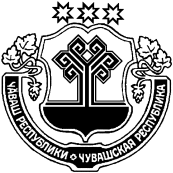 О признании утратившим силу постановления администрации Таушкасинского сельского поселения Цивильского района Чувашской Республики  №49 от 27.05.2014. «Об утверждении схемы водоснабжения и водоотведения Таушкасинского сельского поселения Цивильского района Чувашской Республики»В соответствии с Федеральным законом от 07.12.2011 N 416-ФЗ "О водоснабжении и водоотведении",  на основании протеста прокуратуры Цивильского района №03-01-2021 от 30.11.2021г.,  администрация Таушкасинского сельского поселения Цивильского района Чувашской Республики постановляет:1. Признать утратившим силу постановление администрации Таушкасинского сельского поселения Цивильского района Чувашской Республики от №49 от 27.05.2014. «Об утверждении схемы водоснабжения и водоотведения Таушкасинского сельского поселения Цивильского района Чувашской Республики».2. Настоящее постановление вступает в силу после его официального опубликования (обнародования).ЧĂВАШ РЕСПУБЛИКИÇĚРПÿ РАЙОНĚЧУВАШСКАЯ РЕСПУБЛИКА ЦИВИЛЬСКИЙ РАЙОН  ТАВĂШКАССИ ЯЛ ПОСЕЛЕНИЙĚНАДМИНИСТРАЦИЙĚЙЫШĂНУ13 раштав 2021 № 75Тавăшкасси ялĕАДМИНИСТРАЦИЯ ТАУШКАСИНСКОГО СЕЛЬСКОГОПОСЕЛЕНИЯ ПОСТАНОВЛЕНИЕ13 декабря 2021 № 75деревня ТаушкасыГлава администрации Таушкасинскогосельского поселенияА.Г.Соловьев